Part A: Count by GroupCount how many groups there are of the same size.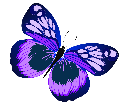 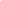 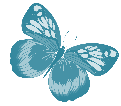 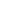 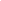 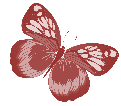 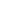 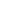 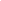 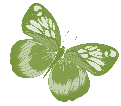 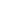 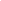 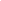 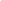 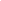 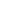 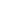 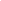 How many groups have a size of 7?How many groups have a size of 3?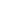 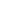 How many groups have a size of 5?How many groups are there?Part B: The Boat is Sinking, Group into!Group the dots into the specific number of dots. If there are extra dots that do not make the number of dots in each group, cross them out!Into 5Into 3Into 4Into 2